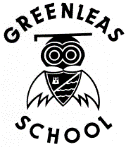 GREENLEAS PRIMARY SCHOOL – REMOTE LEARNING CONTINGENCY PLANWe want to ensure consistency in the approach to remote learning for pupils who are not in school due to COVID -19, for example if pupils need to self-isolate or if there is a local lockdown requiring pupils to remain at home.Following our successful bid to the DfE for funding our intention (if the technology allows) is for all children to have access to Google Classrooms. Following a survey this term (Autumn 2020), parents informed us that on the whole they can access the internet and supporting devices which will allow their child to access online learning. For those families for whom this is not possible the school will support them either through the loan of equipment or by providing paper packs of any work set.For those children who are off school for a brief period e.g. 2 to 3 days whilst awaiting test results we will sign post to the daily English and Maths activities on Oak National Academy. Children who might be sent home at short notice will be given work to do at home.Children who are at home because they are unwell will not be expected to complete online learning tasks and parents should continue to inform us of their sickness absence in the usual way.For children who are off school for longer periods e.g. 14 days the work will be set and delivered through Google Classrooms and be of high quality aligning as closely as possible with in-school provision. This work might be delivered by another member of the Department team, for example if their teacher is unwell. We recognise that lots of our parents maybe working from home and will need to manage their day as well as their child’s so will require some flexibility around completing tasks, although the expectation will be that children access learning every school day. Lessons will not be live streamed although we may use this feature in the future to allow smaller groups isolating in to access key learning in the classroom e.g. the introduction to a Maths lesson, target support etc.... Teachers/Teaching Assistants may also use Google Meets to work in smaller teams for focussed teaching or a Q&A session. We don’t want our young children to spend all day in front of a screen as we do not believe this is in the interests of their well-being. Online learning will be interspersed with ideas for practical, creative and physical activities to ensure that the children are having a balanced learning experience as they would in school.Teachers may also direct children to other external websites to support the learning from school. These include:Times Tables RockstarsAll children in KS2 have a logon for Times Tables Rockstars. This is a fantastic website that supports children in learning their times tables. Once your child has logged in they should play in Garage mode. This has an automatic training mode which starts with easy times tables and as the children get them correct it adds in more and more times tables. This means that it is pitched at the right level for the children so they're able to practise getting quicker at tables that they know rather than struggling over many that they don't know. Purple MashPurple Mash is an online portal containing many activities for a full range of subjects. Each child has their own login and teachers can set tasks for the children. When children complete a task on Purple Mash they can submit it to their teacher who can comment on it. White Rose MathsWe follow White Rose Maths in school and they are producing many home learning materials that run alongside the scheme that we are following. If remote learning is required the teacher will let you know which lesson you'd need to look at with your child. Resources can be found at White Rose Maths Home LearningLetters and Sounds Phonics VideosWe follow Letters and Sounds for teaching phonics in Foundation Stage and Key Stage 1. Videos have been produced that teach Letters and Sounds phonics lessons. In the event of remote learning being required the teacher will let you know which video your child should access. Videos can be accessed here: Letters and Sounds VideosBBC BitesizeBitesize is the BBC's free online study support resource for primary school children in England. It is designed to aid children with their schoolwork. Links are also available to support your child’s well-being during lockdown/home learning.KS1 Subjects  - Year 1 and 2KS2  Subjects - Year 3-6Autumn Term Catch Up lessonsOxford OwlA free eBook library created to help children aged 3–11 to develop their reading skills at home. You’ll find books from Oxford’s most popular primary school brands including Oxford Reading Tree , as well as much-loved characters such as Biff, Chip and Kipper and Winnie the Witch, you’ll also find some great non-fiction eBooks to help your child explore their world. All eBooks are free to use, but you will need to register or log in to read your book. Please note, the eBooks are not optimised for mobile phones and are best viewed on a computer, laptop, or tablet.Oxford Owl free ebooksOak AcademyOak National Academy has been set up to produce a full curriculum with linked videos that can be used at home. In the event of remote education being required teachers will provide you with links to the relevant Oak Academy lessons to use with your children that match to the curriculum being taught in school.  The Oak National Academy SubjectsOak Academy F2 Link - Ducklings and PenguinsOak Academy Year 1 Link - Swan and PeacockOak Academy Year 2 Link - Peacock and CuckooOak Academy Year 3 Link - Wren and HawkOak Academy Year 4 Link - Hawk and GoldfinchOak Academy Year 5 Link - Magpie and ToucanOak Academy Year 6 Link - Toucan and WoodpeckerIn order to support the wellbeing of our staff they will not be expected to respond to emails or be in Google classrooms beyond the school day i.e. 8:45am to 3:30pm. We also recognise that many of our staff have families of their own to support and will need to manage their own days around this too if isolating. Teachers will work in year group teams to support each other with planning and preparing resources. Please see our Remote Learning Policy for more informationFirst Steps- Autumn Term w/c 12.10/19.10.2020 login details to be provided to children. Share information with parents via a letter/PowerPoint Find time before half term to support children navigate Google ClassroomsInitially use for homework only – 1st trail homework for the half term21.10.2020- staff meeting Band time to navigate  Google Classroom – setting up homework file, SDD 3 – developing use of Google ClassroomsAgree key information/resources to ensure consistency e.g. Subject files, revision banks etc..To enable teaching and learning to continue as effectively as possible during the need for remote learning:Our aim is for work will be set weekly and uploaded by Monday morning via Google Classrooms, so that in the event of short-term quarantine or isolation for individuals, parents can access the work their child would have been completing in school  During whole class isolation/lockdown we will make daily contact with parents and children via Google Classroom. This could be in the form of a typed message or a short, pre-recorded video.  Teachers may use the live streaming for Q&A sessions or to register the children but we will not use live lessons as a matter of course. Staff will provide frequent and clear explanations of new content using high quality resources and pre-recorded videos/PowerPoints.  Phone logs will continue to be monitored to ensure families are called regularly and any issues are followed up. Logs of any phone calls will be recorded in CPOMs  Teachers will monitor the engagement of pupils’ learning and if necessary refer to the DHT or HT where concerns arise. Children will be expected to engage in some learning every school day.  The school will communicate regularly with families through Twitter, weekly newsletters and phone calls if necessary  The DSL team will remain in weekly contact with children who have an EHCP or who are deemed more vulnerable(e.g. children with a social worker)  Teaching Assistants will offer resources and remote sessions to ‘catch up’ groups and individuals  Band Leaders will keep an overview of the work which is being set to ensure consistency across the BandThe Headteacher will remain responsible for the overall quality and consistency of the school’s remote learningOur staff will:Provide a weekly timetable for pupils  Share activities through Google Classroom or in the 2Dos on Purple Mash, ensuring that the quality of planning and lessons are equivalent to those the children would receive in school  Indicate which activities can be completed independently  Provide feedback to pupils using relevant tools on the platform.  Teachers should have contact with each pupil at least once a week via Google Classroom, PurpleMash, a call etc..Our pupils will be expected to:Log on to the appropriate remote live or recorded video sessions each morning and complete the registration task  Watch all of the learning videos/PowerPoints/ join remote live learning sessions, taking a full and active part in them  Complete the learning set by their teacher each day and share their learning as requested by the teacher Use online resources such as Purple Mash, TT Rockstars and any other resources provided by the school (see links on school website)Parents are responsible for:Setting a clear routine with each child using the timetable and the daily learning set  Reading all communication that comes out from the school to ensure they are fully aware and up to date with news.  Supporting their children to complete all of the learning set  Liaising with school staff and seeking support on behalf of their child when needed, with class teacher via email  Ensuring courtesy and politeness to any member of staff within any communication  Providing access to the learning offered for their children  Supporting their children by uploading pictures of completed work for assessment and feedback as requiredHow to access workGuides to Google Classroom will be made available to parents and a dedicated page will be on the websiteVulnerable and Key Worker ChildrenIn light of a whole school closure the school will be open for children of Key Workers Critical to COVID -19 and vulnerable children. They will be placed into Bubbles with 2 consistent members of staff wherever possible. They will complete all remote learning set by their class teachersCommunication Should the school need to close a year group bubble, parents will be notified either by ParentMail or phone call. The school has a dedicated Coronavirus help page for parents with important documents and FAQs